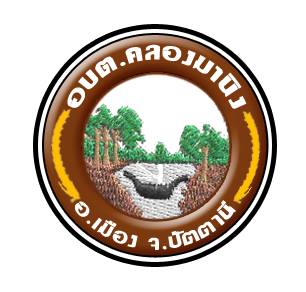 การรับสมัครอาสาสมัครท้องถิ่นรักษ์โลก (อถล.) องค์การบริหารส่วนตำบลคลองมานิงอำเภอเมือง จังหวัดปัตตานี**********************************ผู้ที่จะสมัครเป็นอาสาสมัครท้องถิ่นรักษ์โลก (อถล.) ต้องมีคุณสมบัติดังนี้1. มีสัญชาติไทย                -  กรณีที่ผู้สมัครไม่ได้เป็นบุคคลที่มีสัญชาติไทย ให้คณะกรรมการส่งเสริมและสนับสนุนอาสาสมัครรักษ์โลกระดับท้องถิ่น เป็นผู้พิจารณารับสมัครเป็น อถล.2. มีอายุไม่ต่ำกว่า 7 ปี บริบูรณ์	    -  สำหรับผู้สมัครที่มีอายุต่ำกว่า 18 บริบูรณ์ จะต้องมีผู้ปกครองยินยอมในใบสมัครด้วย3. มีภูมิลำเนาอยู่ในเขตพื้นที่องค์การบริหารส่วนตำบลคลองมานิง 4. มีความสมัครใจและมีจิตอาสาเข้ามาร่วมดำเนินกิจกรรมด้านการบริหารจัดการสิ่งปฏิกูลและ  มูลฝอย รวมถึงการปกป้องและรักษาสิ่งแวดล้อม5. เป็นบุคคลที่มีความเสียสละและอุทิศตัวในการทำงานเพื่อส่วนรวม6. เป็นบุคคลที่ตระหนักถึงการทำงานโดยใช้กระบวนการมีส่วนร่วมเป็นสำคัญ7. เป็นบุคคลที่เปิดโอกาสให้กับตัวเองและผู้อื่นในการแสวงหาความรู้ และเพิ่มพูนความรู้และประสบการณ์บทบาทและหน้าที่อาสาสมัครท้องถิ่นรักษ์โลก (อถล.) องค์การบริหารส่วนตำบลคลองมานิง1. ประพฤติตนเป็นแบบอย่างในการจัดการสิ่งปฏิกูลและมูลฝอย การปกป้องและรักษาสิ่งแวดล้อม2. เฝ้าระวัง สอดส่อง ดูแล และรายงานสถานการณ์การบริหารจัดการสิ่งปฏิกูลและมูลฝอย     การปกป้องและรักษาสิ่งแวดล้อม ในพื้นที่ให้องค์การบริหารส่วนตำบลคลองมานิงทราบ3. สื่อสาร เผยแพร่และประชาสัมพันธ์ ข้อมูลข่าวสารและกิจกรรมเพื่อเสริมสร้างจิตสำนึก      ด้านการบริหารจัดการสิ่งปฏิกูลและมูลฝอย การปกป้องและรักษาสิ่งแวดล้อม           4. เข้าร่วมกิจกรรมเกี่ยวกับการบริหารจัดการสิ่งปฏิกูลและมูลฝอย การปกป้องและรักษาสิ่งแวดล้อมที่องค์กรปกครองส่วนท้องถิ่น หรือองค์กรปกครองส่วนท้องถิ่นใกล้เคียง หรือส่วนราชการที่เกี่ยวข้องจัดขึ้น5. ให้ความร่วมมือกับองค์กรปกครองส่วนท้องถิ่น ส่วนราชการ ภาคเอกชน และเครือข่ายอาสาสมัครท้องถิ่นรักษ์โลก (อถล.) เพื่อดำเนินการเกี่ยวกับการบริหารจัดการสิ่งปฏิกูลและ    มูลฝอย  การปกป้องและรักษาสิ่งแวดล้อม